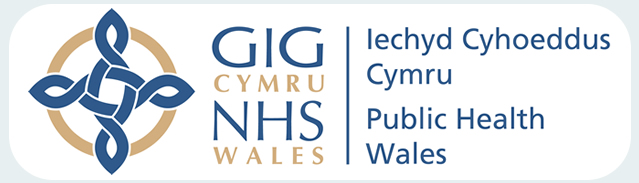 Appendix 5:	Child Death Notification FormUNEXPECTED DEATHS: To be completed by the Chair (or their delegate) of the Case Discussion Meeting and a copy submitted to the Child Death Review Programme and the Business Manager of the Regional Safeguarding Children Board.EXPECTED DEATHS: To be completed by the doctor who confirms the fact of death and a copy submitted to the Wales Child Death Review Programme.REPORTING DETAILS: (Your Details)CHILD’S DETAILSDETAILS OF THE DEATHADVERSE CHILDHOOD EXPERIENCESNARRATIVE OF CIRCUMSTANCES AND HISTORY Please record:MODIFIABLE FACTORS – please record if any of the following factors were presentNEXT STEPSPlease send the completed form to the Regional Safeguarding Children Board Business Manager: regionalsafeguarding@denbighshire.gov.uk and the Child Death Review Programme:Email:	An e-mail attachment to ChildDeath.Review@wales.nhs.ukPost:		Child Death Review Programme Team, Public Health Wales, 1st Floor Matrix House, Northern Boulevard, Swansea Enterprise Park, Swansea, SA6 8DP.Tel:		01792 940938 or 01792 940939Public Health WalesProcedural Response to Unexplained Deaths in Childhood (PRUDiC)Date of CompletionWelsh Paediatric Surveillance number (if applicable)Full name and roleOrganisationE-mail addressFull name of childDate of birthNHS No.Home address (normal residence of child)Was the child on the Child Protection Register?  At the time of death                   Previously	                      Not at all  At the time of death                   Previously	                      Not at all  At the time of death                   Previously	                      Not at allWas the child a “Looked after Child”At the time of death	     Previously                           Not at allIf yes, what local authority: At the time of death	     Previously                           Not at allIf yes, what local authority: At the time of death	     Previously                           Not at allIf yes, what local authority: Was the child in receipt of any of additional services?’Team around the Family (TAF):At the time of death	    Previously                          Not at allIntegrated Family Support Service (IFSS):At the time of death	              Previously	                   Not at allFlying Start: At the time of death	              Previously	                   Not at allFamilies First:At the time of death	              Previously	                   Not at allTeam around the Family (TAF):At the time of death	    Previously                          Not at allIntegrated Family Support Service (IFSS):At the time of death	              Previously	                   Not at allFlying Start: At the time of death	              Previously	                   Not at allFamilies First:At the time of death	              Previously	                   Not at allTeam around the Family (TAF):At the time of death	    Previously                          Not at allIntegrated Family Support Service (IFSS):At the time of death	              Previously	                   Not at allFlying Start: At the time of death	              Previously	                   Not at allFamilies First:At the time of death	              Previously	                   Not at allDate of deathDate of deathTime of deathTime of deathTime of deathWhere did the event which led to the death occur?Where did the event which led to the death occur?Where did the event which led to the death occur?Where did the event which led to the death occur?Where did the event which led to the death occur?Where did the event which led to the death occur?        Home             Hospital           Other        Home             Hospital           Other        Home             Hospital           OtherAddress of event (if hospital or other)?Address of event (if hospital or other)?Where was death confirmed?Where was death confirmed?Where was death confirmed?         Home	                    Hospital	                  Other         Home	                    Hospital	                  Other         Home	                    Hospital	                  Other         Home	                    Hospital	                  Other         Home	                    Hospital	                  Other         Home	                    Hospital	                  OtherHas this death been referred for any other type of review?Has this death been referred for any other type of review?Has this death been referred for any other type of review? Child practice review	Hospital morbidity/mortality Domestic homicide review		Criminal investigation Child practice review	Hospital morbidity/mortality Domestic homicide review		Criminal investigation Child practice review	Hospital morbidity/mortality Domestic homicide review		Criminal investigation Child practice review	Hospital morbidity/mortality Domestic homicide review		Criminal investigation Child practice review	Hospital morbidity/mortality Domestic homicide review		Criminal investigation Child practice review	Hospital morbidity/mortality Domestic homicide review		Criminal investigationHas the death been reported to Welsh Government as a serious incident? (as defined in section 9.2 of Putting Things Right)Has the death been reported to Welsh Government as a serious incident? (as defined in section 9.2 of Putting Things Right)Has the death been reported to Welsh Government as a serious incident? (as defined in section 9.2 of Putting Things Right)Has the death been reported to Welsh Government as a serious incident? (as defined in section 9.2 of Putting Things Right)Has the death been reported to Welsh Government as a serious incident? (as defined in section 9.2 of Putting Things Right)Has the death been reported to Welsh Government as a serious incident? (as defined in section 9.2 of Putting Things Right)Has the death been reported to Welsh Government as a serious incident? (as defined in section 9.2 of Putting Things Right)Has the death been reported to Welsh Government as a serious incident? (as defined in section 9.2 of Putting Things Right)            Yes 	    NoMedical certificate for the cause of death issued?Medical certificate for the cause of death issued?Medical certificate for the cause of death issued?Medical certificate for the cause of death issued?      Yes	     No      Yes	     No      Yes	     No      Yes	     No      Yes	     NoIf yes, please state cause of deathIf no, what is your understanding of the cause of death?If no, what is your understanding of the cause of death?If no, what is your understanding of the cause of death?Death expected?Yes	NoYes	NoYes	NoWas an advance (end of life) care plan in place?Was an advance (end of life) care plan in place?Was an advance (end of life) care plan in place?        Yes	      No       Not known        Yes	      No       Not knownHas a PRUDiC been implemented?Yes	NoYes	NoYes	NoYes	NoYes	NoYes	NoYes	NoYes	NoAn unexpected death is defined as the death of a child which is a not anticipated as a significant possibility 24 hours before the death or where there was a similarly unexpected collapse leading to or precipitating the events which led to the deathAn unexpected death is defined as the death of a child which is a not anticipated as a significant possibility 24 hours before the death or where there was a similarly unexpected collapse leading to or precipitating the events which led to the deathAn unexpected death is defined as the death of a child which is a not anticipated as a significant possibility 24 hours before the death or where there was a similarly unexpected collapse leading to or precipitating the events which led to the deathAn unexpected death is defined as the death of a child which is a not anticipated as a significant possibility 24 hours before the death or where there was a similarly unexpected collapse leading to or precipitating the events which led to the deathAn unexpected death is defined as the death of a child which is a not anticipated as a significant possibility 24 hours before the death or where there was a similarly unexpected collapse leading to or precipitating the events which led to the deathAn unexpected death is defined as the death of a child which is a not anticipated as a significant possibility 24 hours before the death or where there was a similarly unexpected collapse leading to or precipitating the events which led to the deathAn unexpected death is defined as the death of a child which is a not anticipated as a significant possibility 24 hours before the death or where there was a similarly unexpected collapse leading to or precipitating the events which led to the deathAn unexpected death is defined as the death of a child which is a not anticipated as a significant possibility 24 hours before the death or where there was a similarly unexpected collapse leading to or precipitating the events which led to the deathAn unexpected death is defined as the death of a child which is a not anticipated as a significant possibility 24 hours before the death or where there was a similarly unexpected collapse leading to or precipitating the events which led to the deathWas the death referred to the HM Coroner?	      Yes     No   If yes state date reported and name of HM Coroner?Was the death referred to the HM Coroner?	      Yes     No   If yes state date reported and name of HM Coroner?Was the death referred to the HM Coroner?	      Yes     No   If yes state date reported and name of HM Coroner?Was the death referred to the HM Coroner?	      Yes     No   If yes state date reported and name of HM Coroner?Was the death referred to the HM Coroner?	      Yes     No   If yes state date reported and name of HM Coroner?Was the death referred to the HM Coroner?	      Yes     No   If yes state date reported and name of HM Coroner?Was the death referred to the HM Coroner?	      Yes     No   If yes state date reported and name of HM Coroner?Was the death referred to the HM Coroner?	      Yes     No   If yes state date reported and name of HM Coroner?Was the death referred to the HM Coroner?	      Yes     No   If yes state date reported and name of HM Coroner?Post mortem date and venueHas an inquest been held?Has an inquest been held?Has an inquest been held?Please select all that you are aware of in relation to the social background of the childPlease select all that you are aware of in relation to the social background of the childPlease select all that you are aware of in relation to the social background of the childPlease select all that you are aware of in relation to the social background of the childverbal abusephysical abusesexual abuseparental separationhousehold domestic violencehousehold mental illnesshousehold alcohol abusehousehold drug usehousehold member incarceratedhousehold physical health issues household disability (includinglearning disability)      neglect Did the child perform any caring duties?Yes   	No  If yes, who for?    Parent	sibling	otherYes   	No  If yes, who for?    Parent	sibling	otherYes   	No  If yes, who for?    Parent	sibling	otherSudden Unexpected Death in Infancy (under 2 years old)Sudden Unexpected Death in Infancy (under 2 years old)Sudden Unexpected Death in Infancy (under 2 years old)Sudden Unexpected Death in Infancy (under 2 years old)Sudden Unexpected Death in Infancy (under 2 years old)Co-sleeping at time of deathYesNoNotknownSofa sleeping at time of deathYesNoNotknownParental smokingYesNoNotknownIllness in child in week prior to deathYesNoNotknownParental history of drug useYesNoNotknownParental alcohol use at time of death or past history of concernYesNoNotknownDrowningDrowningDrowningDrowningDrowningAbility to swimYesNoNotknownPossible alcohol consumptionYesNoNotknownLack of active supervisionYesNoNotknownDeaths in Motor VehiclesDeaths in Motor VehiclesDeaths in Motor VehiclesDeaths in Motor VehiclesDeaths in Motor VehiclesSeatbelt use (or appropriate car seat)YesNoNotknownDriving at nightYesNoNotknownDriving over legal blood alcohol limitYesNoNotknownApparent SuicideApparent SuicideApparent SuicideApparent SuicideApparent SuicideKnown to CAMHSYesNoNotknownKnown to youth offending servicesYesNoNotknownHistory of alcohol abuseYesNoNotknownHistory of drug misuseYesNoNotknownBullyingYesNoNotknownFireFireFireFireFireWorking smoke alarm in houseYesNoNotknown